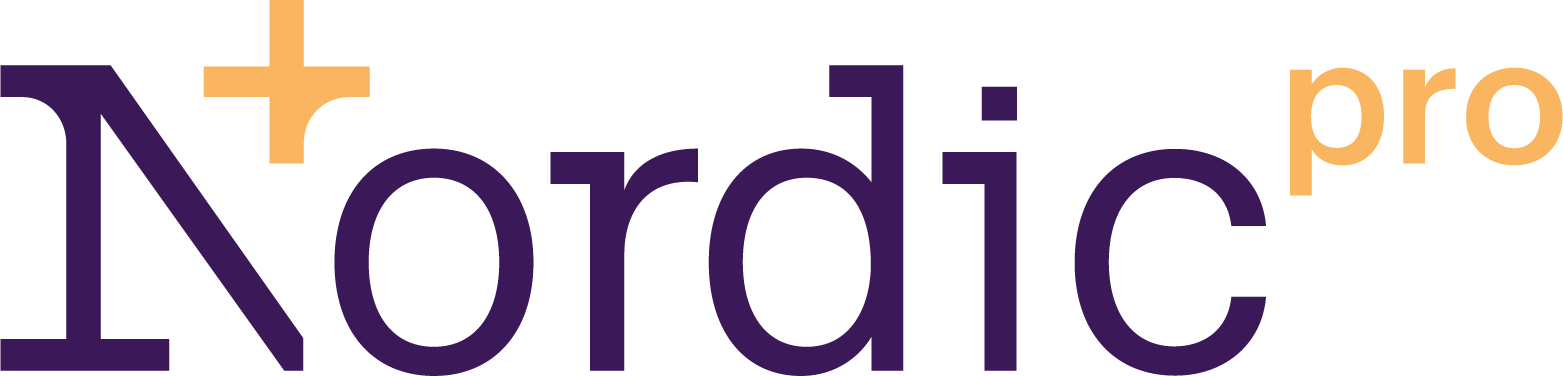 _________________________________________________________________________________Příloha č. 3 k Rámcové smlouvě o poskytování služeb elektronických komunikací pro FIREMNÍ zákazníky č. 138113_________________________________________________________________________________Specifikace služeb pro FIREMNÍHO zákazníkaStřední škola, Odry, příspěvková organizace (ID 105171)Seznam služebSpecifikace objednané služby č. 1 Internet Pro přípojka	21Specifikace objednané služby č. 1 Internet Pro přípojka2Produkt č. 268383Produkt č. 268383Internet Pro přípojkaInternet Pro přípojkaAdresa umístěníAdresa umístěníSokolovská 647/1, Odry, 74235Sokolovská 647/1, Odry, 74235Technická specifikaceTechnická specifikaceŠířka pásmaŠířka pásma150/150 Mbps150/150 MbpsTechnologieTechnologieagregace 1:1agregace 1:1Koncové ZařízeníKoncové Zařízení--Doplňkové službyDoplňkové službyVeřejná IPVeřejná IPServisní podporaServisní podporaSLASLA9999PIN pro NMCPIN pro NMCNANAKontaktní osoba zákazníkaKontaktní osoba zákazníkaMgr. Jana Kellnerová, 737900830Mgr. Jana Kellnerová, 737900830Kontakt pro hlášení poruchKontakt pro hlášení poruch800 836 836800 836 836Smluvní podmínkySmluvní podmínkySmlouva na dobuSmlouva na dobuurčitou 24 měsícůurčitou 24 měsícůJednorázové poplatkyJednorázové poplatky--Měsíční cena službyMěsíční cena služby3 700 Kč bez DPH3 700 Kč bez DPHNáklady při zřízení služby (náhrada škody při předčasném ukončení smlouvy)Náklady při zřízení služby (náhrada škody při předčasném ukončení smlouvy)--požadované Datum zahájení poskytování službypožadované Datum zahájení poskytování službyPoskytovatelPoskytovatelZákazníkJméno a příjmeníMgr. Ladislav PeřestýMgr. Ladislav PeřestýMgr. Jana KellnerováPoziceB2B Sales ManagerB2B Sales ManagerředitelkaPodpisDatum12.9.202312.9.202312.9.2023